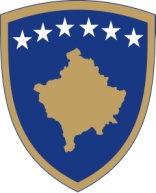 Republika e KosovësRepublika Kosova-Republic of KosovoQeveria –Vlada-Government Ministria e Mjedisit, Planifikimit Hapësinor dhe InfrastrukturësMinistry of Environment, Spatial Planning and InfrastructureMinistarstvo Životne Sredine, Prostornog Planiranja i InfrastrukturePROJEKT RREGULLORE (MMPHI) No. ______2021 PËR RENDIN E BRENDSHËM TË PARQEVE TË NATYRËS DHE MONUMENTEVE TË NATYRËS ME RENDËSI TË VEÇANTËDRAFT REGULATION (MESPI) No. ______2021 ON THE INTERNAL ORDER OF NATURE PARKS AND NATURE MONUMENTS OF SPECIAL IMPORTANCENACRT UREDBE (MŽSPPI) Br. ______2021 O UNUTRAŠNJEM REDU PARKOVA PRIRODE I SPOMENIKA PRIRODE OD POSEBNOG ZNAČAJA Shtojca 1Aktivitetet e ndaluara dhe të lejuara me kushte në Shpella:Shtojca 2 – ÇmimorjaÇmimorja për hyrje dhe vizita në zonat e mbrojturaÇmimet për produktet pyjore jo drunore (sekondare) Çmimorja për peshkimÇmimorja për turizëm, hotelieri dhe tregëtiAnnex 1Prohibited and conditionally permitted activities in the Caves:Annex 2 – PRICE LISTPrice list for entry and visits to protected zonesPrices for non-timber forest products (secondary) Price list for fishingPrice list for tourism, catering and tradeAneks 1Zabranjene i uslovno dozvoljene aktivnosti u pećinama:Aneks 2 – CenovnikCenovnik za ulazak i posete zaštićenim područjimaCene nedrvnih šumskih proizvoda (sekundarne)Cenovnik za ribolovCenovnici za turizam, ugostiteljstvo i trgovinuMinistri i Ministrisë së Mjedisit, Planifikimit Hapësinor dhe Infrastrukturës,Në mbështetje të nenit 76 paragrafi 1 dhe 2 të Ligjit Nr. 03/L-233 për Mbrojtjen e Natyrës (Gazeta Zyrtare Nr. 85/2010), dhe nenit 8 nën paragrafi 1.4 dhe Shtojcës 1 pika 10  të Rregullores (QRK) Nr.02/2021 për Fushat e Përgjegjësisë Administrative të Zyrës së Kryeministrit dhe Ministrive, si dhe nenit 38 paragrafit 6 të Rregullores së Punës së Qeverisë Nr. 09/2011 (Gazeta Zyrtare Nr.15, 12.09.2011),Nxjerrë:RREGULLORE (MMPHI) Nr. ___2021 PËR RENDIN E BRENDSHËM TË PARQEVE TË NATYRË DHE MONUMENTEVE TË NATYRËS ME RENDËSI TË VEÇANTËNeni 1QëllimiMe këtë Rregullore përcaktohet mbrojtja, ruajtja, përparimi, promovimi dhe shfrytëzimi i parqeve të natyrës dhe monumenteve të natyrës me rendësi të veçantë si dhe përcaktohen masat për mos respektim të dispozitave të kësaj Rregullore. Neni 2FushëveprimiDispozitat e kësaj Rregulloreje janë të zbatueshme për të gjithë personat fizik dhe juridik të cilët kryejnë veprimtari apo shfrytëzojnë territorin e parqeve të natyrës dhe monumenteve të natyrës me rendësi të veçantë dhe të cilët janë të detyruar t’i përmbahen dispozitave të kësaj Rregulloreje.Neni 3Përkufizimet1. Shprehjet e përdorura në këtë Rregullore e kanë kuptimin:1.1. Ministria – nënkupton Ministrinë përkatëse për  mjedisit;1.2. AMMK - Agjencia për Mbrojtjen e Mjedisit të Kosovës;1.3. IKMN - Instituti i Kosovës për Mbrojtjen e Natyrës;1.4. Inspektorati – Inspektorati i Ministrisë përkatëse për mjedis;1.5. Drejtoritë – nënkupton Drejtorinë për administrimin e parqeve dhe  Monumenteve të natyrës me rendësi të veçantë;1.6. Vizitori është personi fizik apo juridik i cili vjen në këto zona të mbrojtura në mënyrë të pavarur ose të organizuar përmes shoqatave apo organizate tjetër për njohjen e vlerave natyrore dhe kulturore–historike, pushim, rekreacion ose shërbime tjera;1.7. Çmimore – nënkupton lartësinë e kompensimit për kryerjen e aktiviteteve brenda këtyre zonave të mbrojtura siç janë të përcaktuara në aktin nënligjor të nxjerr nga Ministria.2. Shprehjet e tjera të përdorura në këtë Rregullore e kanë kuptimin e njëjtë si në përkufizimet e parapara në Ligjin Nr. 03/L-233 për Mbrojtjen e Natyrës. 3. Në kuptim të kësaj Rregulloreje emrat në gjininë mashkullore nënkuptojnë edhe emrat në gjininë femërore dhe anasjelltas pa diskriminim.Neni 4Qasja në paluajtshmëritëPronarët ose shfrytëzuesit e ligjshëm të paluajtshmërive në këto zona të mbrojtura janë të detyruar që të lejojnë zyrtarët e Drejtorive të kryejnë aktivitet profesionale, monitorimin, mbikëqyrjen e zbatimit të kushteve të përcaktuara sipas dispozitave ligjore për mbrojtjen e natyrës si dhe të lejojnë vizitën në territorin ku ekzistojnë vlerat natyrore me qëllim të hulumtimeve shkencore dhe profesionale.Neni 5Mbrojtja e botës jo të gjallë1. Në territorin e parqeve të natyrës dhe monumenteve të natyrës me rendësi të veçantë (këtu e tutje zonat e mbrojtura) ndalohen të gjitha veprimtaritë të cilat mund të shkaktojnë dëmtimin, ndryshimin e pamjes natyrore, peizazhore format gjeologjike dhe gjeomorfologjike, kristalet (stalaktitet, stalagmitet dhe aragonitet) ato arkeologjike etj.2. Përjashtimisht, nga paragrafi 1, i këtij neni lejohen vetëm ato veprimtari sipas planifikimit hapësinor, dispozitave ligjore në fuqi dhe lejeve të cilat lëshohen nga organet kompetente të këtyre zonave të mbrojtura.Neni 6Mbrojtja e resurseve ujore1. Në territorin e këtyre zonave të mbrojtura ndalohen të gjitha aktivitetet hidromelioruse të cilat ndryshojnë regjimin natyror të ujërave ose ndryshojnë rrjedhat ujore.2. Përjashtimisht, në bazë të studimit shkencor dhe me kushtet për mbrojtjen e natyrës të cilat i përcakton Ministria, në përputhje me Ligjin Nr. 03/L-233 për Mbrojtjen e Natyrës, Ligjin Nr. 04/L-147 për Ujërat e Kosovës dhe Planin Hapësinor të tyre, lejohen veprimet hidromelioruse.3. Përdorimi i burimeve ujore nga paragrafi 2 i këtij neni bëhet duke respektuar minimumin biologjik në bazë të dispozitave të ligjeve ne fuqi.Neni 7Mbrojtja e resurseve mineraleNdalohet nxjerrja e lëndëve minerare si dhe çdo eksploatim tjetër i resurseve natyrore ose ndryshimi i peizazhit në hapësirat e këtyre zonave të mbrojtura.Neni 8Mbrojtja e mjedisit1. Në territorin e këtyre zonave të mbrojtura ndalohet çdo ndotje e ajrit, tokës dhe ujit, e veçanërisht: 1.1. vendosja e materialeve mbeturinë nga industria, amvisëria dhe të tjera;1.2. vendosja e materialit ndërtimor nga konstruktimi dhe demolimi; 1.3. derdhja e lëngjeve dhe përdorimi i mjeteve kimike me të cilat mund të rrezikohet bota bimore dhe shtazore, gjegjësisht të ndotet ajri, toka dhe uji;1.4. shkarkimi i ujërave të zeza në natyrë dhe rrjedhat ujore; dhe2. Drejtoria është e detyruar që të sigurojë dhe caktoj vendet për hedhjen e mbeturinave nga vizitorët sipas kësaj Rregullore.3. Vizitorët e këtyre zonave të mbrojtura janë të detyruar që të gjitha mbeturinat t'i hedhin në vendet e parapara dhe të shenjëzuara.Neni 9Mbrojtja e botës bimore dhe kërpudhave1.  Në territorin e këtyre zonave të mbrojtura ndalohet mbledhja, grumbullimi dhe marrja e bimëve dhe kërpudhave, pa lejen e Drejtorisë.2. Ndalohet futja dhe mbëltimi i llojeve bimore të huaja (aloktone), hibrideve dhe klonimeve në këto zona të mbrojtura.3. Për marrjen e lejes për shfrytëzim e bimëve dhe kërpudhave në këto zona të mbrojtura paguhet tarifa  në bazë të çmimores të përcaktuar në Shtojcën 2 të kësaj Rregulloreje. Neni 10Bujqësia1. Në territorin e këtyre zonave të mbrojtura lejohet:1.1.Ushtrimi i bujqësisë tradicionale;1.2.Kultivimi i racave vendore të trashëguara;1.3. Kositja e barit.2. Në territorin e këtyre zonave të mbrojtura ndalohet krijimi i sipërfaqeve të reja bujqësore, ndërtimi dhe themelimi i fermave për mbajtjen e kafshëve shtëpiake dhe të egra.3. Lejohet bujqësia në sipërfaqet ekzistuese pa përdorimin e pesticideve dhe kemikateve.Neni 11Mbrojtja e pyjeve dhe vegjetacionit1. Në territorin e këtyre zonave të mbrojtura ndalohet:1.1. djegia e barit dhe barojave;1.2. prerja e drunjëve.2. Prerjet sanitare dhe punët tjera pyjore kryhen në kohën e përcaktuar me Planin Vjetor për mbrojtjen, ruajtjen dhe mirëmbajtjen e zonave sipas rekomandimit të IKMN- së.3. Përjashtimisht, në bazë të Planit për mbrojtjen dhe ruajtjen e pyjeve lejohet prerja sanitare, prerja me karakter kultivues dhe punët kultivuese, nëse shërben për ruajtjen e bashkësive pyjore në këto zona te mbrojtura.4. Ndalohet dëmtimi dhe shkatërrimi i florës dhe vegjetacionit.Neni 12Mbrojtja e botës shtazore1. Në territorin e këtyre zonave të mbrojtura ndalohet ndjekja, shqetësimi, kapja, lëndimi dhe vrasja e llojeve shtazore si dhe dëmtimi i çerdheve dhe mbledhja e vezëve.2. Përjashtimisht, nga paragrafi 1 i këtij neni në bazë të studimit shkencor dhe lejes së Ministrisë, mund të kapen llojet shtazore nëse kjo i shërben ruajtjes së llojeve shtazore të këtyre zonave të mbrojtura me qëllim të hulumtimeve shkencore, zbatimin e masave sanitare si dhe vendosjes së baraspeshës natyrore.3. Ndalohet futja dhe lëshimi i llojeve shtazore të huaja (alohtone), hibride ose të klonuara në territorin e këtyre zonave te mbrojtura.4. Në territorin e këtyre zonave të mbrojtura ndalohet fluturimi i fluturakeve nën 400 m, përveç për qëllim të hulumtimeve shkencore, filmimit ose përcjelljes së botës shtazore me lejen e Ministrisë.5. Në këto zona të mbrojtura ndalohet spërkatja me mjete kimike ose në forma tjera zhdukja masovike e insekteve.6. Përjashtimisht paragrafit 5 të këtij neni mund të ndërmerren masat e mbrojtjes nga infektimi prej insekteve.Neni 13Kullotja1. Në territorin e këtyre zonave të mbrojtura lejohet kullotja dhe lëvizja e bagëtive në vendet e përcaktuara sipas Planit Vjetor të shfrytëzimit të kullosave.2. Leja për shfrytëzim të kullosave përmban obligimet për blegtorët me qëllim të ruajtjes së vlerave natyrore në këto zona të mbrojtura gjatë shfrytëzimit të kullosave.Neni 14Gjuetia1. Në territorin e këtyre zonave të mbrojtura ndalohet çdo lloj gjuetie dhe aktivitetet e gjuetisë.2. Përreth kufirit të këtyre zonave të mbrojtura, deri në 500 m, nuk lejohet ndërtimi ose vendosja e objekteve për ekonomizim me shtazët e gjuetisë dhe kryerja e aktiviteteve të gjuetisë. 3. Ndalohet bartja dhe shfrytëzimi i armës së zjarrit si dhe mjeteve tjera të përshtatshme për gjueti (harku dhe shigjeta, kurthe, rrjeta etj.) në territorin e këtyre zonave të mbrojtura.4. Përjashtimisht nga paragrafi 3 i këtij neni, me lejen e Ministrisë organizohet gjuetia sanitare e kafshëve të sëmura për parandalimin e infektimeve, gjuetia e kafshëve që dëmtojnë dhe rrezikojnë pronat private dhe jetën e njerëzve, gjuetia për reduktimin e numrit të kafshëve që e tejkalojnë numrin optimal në vendbanimet - habitatet e tyre si dhe për ruajtjen e baraspeshës natyrore në këto zona të mbrojtura në bazë të vlerësimit profesional.5. Armët e zjarrit të shkurtra mundë ti bartin vetëm personat e autorizuar zyrtar në pajtim me legjislacionin në fuqi dhe këtë Rregullore.Neni 15Peshkimi1. Në territorin e këtyre zonave të mbrojtura lejohet peshkimi rekreativ me kushtet e parapara me këtë Rregullore.2. Drejtoritë lëshojnë leje për kryerjen e peshkimit rekreativ, e cila përmban obligimet e përcaktuara nga Drejtoria për peshkatarët që pajisen me leje.3. Peshkimi për rekreacion mund të bëhet vetëm me pajisje me karrema klasik, me miza artificiale, me grepin me një kthesë të cilit i është shtypur kontra kthesa. 4. Peshkimi për rekreacion nuk lejohet natën dhe mund të bëhet vetëm nga bregu. 5. Ndalohet peshkimi në kohen e shumimit të tyre.6. Banorët, pronarët dhe bartësit e të drejtës në patundshmëri në këto zona të mbrojtura kanë të drejtë në leje për peshkim për rekreacion në kohëzgjatje deri në një (1)  vit. 7. Për lejet e lëshuara nga paragrafi 2. i këtij neni paguhet tarifa sipas Shtojcës 2 të kësaj Rregulloreje.Neni 16Organizmat ujor1. Ndalohet grumbullimi dhe marrja e organizmave ujor në territorin e këtyre zonave të mbrojtura.2. Lejohet grumbullimi dhe marrja e organizmave ujor për qëllime shkencore dhe edukative në bazë të lejes së Ministrisë.Neni 17Hulumtimet shkencore1. Këto zona të mbrojtura, si territore me vlera të llojllojshme natyrore dhe shkencore mund të përdoren edhe për hulumtime shkencore. 2. Për zbatimin e të gjitha hulumtimeve shkencore në territorin e këtyre zonave të mbrojtura kërkohet pajisja me leje nga Ministria sipas legjislacionit ne fuqi.3. Ministria ka të drejtë të ndërpresë aktivitetet hulumtuese në rast se hulumtuesit nuk iu përmbahen kushteve të përcaktuara në leje ose në marrëveshjen e veçantë për mënyrën dhe kohën e hulumtimit si dhe nëse hulumtuesit me veprimtarin e tyre dhe punët i sjellin dëm këtyre zonave të mbrojtura.Neni 18Vizitorët1. Personat që banojnë ose posedojnë tokë në territorin e këtyre zonave të mbrojtura dhe personat që janë të punësuar në kuadër të Drejtorive përkatëse ose kryejnë veprimtari zyrtare nuk konsiderohen vizitor.2. Gjatë qëndrimit në këto zona të mbrojtura, vizitorët janë të detyruar të respektojnë rregullat të përcaktuar në Rregullore.3. Vizitorët mundë të hyjnë në këto zona të mbrojtura në vendet dhe lokacionet e përcaktuara për vizitorë. 4. Drejtoritë në bashkëpunim me Komunat nxjerrin programin e vizitave për vizitorët me të cilin më në detaje rregullohen vendet e mundshme për vizita, numrin e vizitorëve në të njëjtën kohë, mënyrën e vizitës dhe organizimin e qendrës së vizitorëve.5. Lëvizja e individëve ose grupeve të organizuara të vizitorëve lejohet vetëm nën përcjelljen e zyrtarit të aftësuar profesionalisht duke i shfrytëzuar shtigjet e rregulluara për atë qëllim.6. Vizita në këto zona të mbrojtura bëhet me pagesë e paraparë sipas Shtojcës 2 të kësaj Rregulloreje. 7. Në territorin e këtyre zonave të mbrojtura ndalohet lëvizja e lirë e qenve të vizitorëve si dhe qenve të blegtorëve në hapësirat ku ka vizitor, duhet të mbahen në hapësirë të caktuara si dhe të mbahen nën kontroll.8. Nëse në këto zona të mbrojtura kemi shpella dhe për shkak të karakteristikave specifike të tyre atëherë aktivitetet e ndaluara dhe të lejuara për vizitor janë të paraqitura në Shojcën 1 të kësaj Rregulloreje.Neni 19Transporti i udhëtarëve, qarkullimi i automjeteve dhe parkimi1. Lejohet transporti i udhëtarëve në rrugët publike të këtyre zonave të mbrojtura. 2. Parkimi i automjeteve lejohet vetëm në vendet e parapara dhe të shenjëzuara nga Drejtoria. Neni 20Qëndrimi dhe bujtja e vizitorëve (mysafirëve)Qëndrimi, bujtja e vizitorëve, kampingu gjegjësisht llogorimi në territorin e këtyre zonave të mbrojtura lejohet vetëm në vendet e parapara dhe të shenjëzuara sipas Planit Hapësinor të zonës dhe të përcaktuar nga Drejtoria. Neni 21LarjaNë territorin e këtyre zonave të mbrojtura ndalohet larja e automjeteve motorike. Neni 22Aktivitetet rekreative dhe sportive1.  Këto zona të mbrojtura si territore me vlera të theksuara natyrore janë të dedikuara për aktivitete rekreative.2. Aktivitetet rekreative dhe sportive lejohen vetëm në vendet e parapara dhe të shenjëzuara paraprakisht nga Drejtoritë.3. Drejtoria me pëlqim të Ministrisë, i përcakton llojet e aktiviteteve rekreative dhe sportive si dhe vendet e parapara për këto aktivitete.Neni 23Mbrojtja nga zjarret1. Ndalohet ndezja e zjarrit jashtë vendbanimeve dhe vendeve të destinuara për këtë qëllim.2. Me qëllim të marrjes së masave për parandalimin e zjarreve në territorin e këtyre zonave të mbrojtura, Drejtoritë sigurojnë pajisjet elementare për shuarjen e zjarrit:2.1. shërbimin e përhershëm për vëzhgim dhe lajmërim, nga të punësuarit e Drejtorive;2.2. kalueshmërinë e përhershme të rrugëve dhe shtigjeve nëpër pyje dhe tokë pyjore;2.3. gatishmërinë e pajisjeve për shuarjen e zjarrit dhe avancimit teknik të përhershëm të tyre.3. Masat për mbrojtjen kundër zjarrit në këto zona të mbrojtura i zbatojnë të punësuarit e Drejtorive dhe institucionet përgjegjëse.4. Me qëllim të ndërmarrjes sa me të shpejt të masave kundër zjarreve Drejtoria të koordinohet me njësitë e zjarrfikësve që veprojnë në komunat përkatëse si dhe komunitetin. Neni 24Shenjëzimi1. Hapja dhe shenjëzimi i shtigjeve në këto zona të mbrojtura duhet të bëhet sipas standardeve ndërkombëtare.2. Shënjëzimi bëhet në gjuhët zyrtare.3. Kufijtë e këtyre zonave te mbrojtura shënjohen në tabela.4. Tabela vendoset në hyrje të rrugëve në këto zona të mbrojtura.5. Në pjesët pyjore dhe të tjera kufiri shënjohet me shenja të zakonshme pyjore në trungjet, gurët apo në ndonjë formë tjetër të përshtatshme. Neni 25Menaxhimi, mbikëqyrja dhe masat administrative1. Menaxhimin e drejtpërdrejtë të këtyre zonave të mbrojtura e kryejnë Drejtoritë përkatëse. 2. Mbikëqyrjen në zbatimin e kësaj Rregullore e kryejnë Drejtoritë dhe organet e Ministrisë (Inspektorati dhe IKMN-ja) në kuadër të përgjegjësive të veta.Neni 26TarifatTarifat  për shërbimet e ofruara dhe shfrytëzimin e të mirave të këtyre zonave të mbrojtura rregullohen sipas Shtojcës 2 të kësaj Rregulloreje.Neni 27Dispozitat ndëshkimoreNdaj personave juridik dhe fizik që veprojnë në kundërshtim me këtë Rregullore do të iniciohen masa ndëshkuese dhe kërkesa për kompenzimin e dëmit të shkaktuar sipas legjislacionit në fuqi.Neni 28Dispozitat kalimtare dhe përfundimtare1. 1 (një) vit nga dita e hyrjes në fuqi të kësaj Rregullore nga ana e Drejtorisë përkatëse duhet të kryhen shenjëzimet e parapara në territorin e secilës zonë të mbrojtur sipas kësaj Rregullore.2. Drejtoritë e reja kane afat kohore një (1) vit pas themelimit të Drejtorisë të bëjnë shenjëzimet e parapara.Neni 29Monitorimi i zbatimitMinistria është përgjegjëse për monitorimin dhe zbatimin e kësaj Rregullore.Neni 30ShfuqizimiMe hyrjen në fuqi të kësaj Rregulloreje shfuqizohet Rregullorja MMPH Nr. 23/2014 për Rendin e Brendshëm të Monumentit te Natyrës me Rëndësi të Veçante Shpellës së Gadimes.Neni 31Hyrja në fuqiKjo Rregullore hyn në fuqi shtatë (7) day pas publikimit në Gazetën Zyrtare të Republikës së Kosovës.Liburn ALIU––––––––––––––––Ministër i Ministrisë së Mjedisit, Planifikimit Hapësinorë dhe InfrastrukturësDatë:__________2021PrishtinëMinister of the Ministry of Environment, Spatial Planning and Infrastructure,Pursuant to Article 76 paragraph 1 and 2 of Law No. 03 / L-233 on Nature Protection (Official Gazette No. 85/2010), and Article 8 subparagraph 1.4 and Annex 1 point 10 of Regulation (GRK) No.02 / 2021 on the Areas of Administrative Responsibility of the Office of the Prime Minister and Ministries,  as well as Article 38 paragraph 6 of the Rules of Procedure of the Government No. 09/2011 (Official Gazette No.15, 12.09.2011),Issued:DRAFT REGULATION (MESPI) No. ______2021 ON THE INTERNAL ORDER OF NATURE PARKS AND NATURE MONUMENTS, OF SPECIAL IMPORTANCEArticle 1PurposeThis Regulation determines the protection, preservation, progres, promotion and use of nature parks and natural monuments of special importance, as well determines the measures for non-compliance with the provisions of this Regulation.Article 2ScopeThe provisions of this Regulation are applicable to all natural and legal persons who carry out activities or use the territory of nature parks and natural monuments of special importance, and who are obliged to comply with the provisions of this Regulation.Article 3Definitions1. The terms used in this Regulation have the following meanings:1.1. Ministry - means the relevant Ministry of Environment;1.2. KEPA - Kosovo Environmental Protection Agency;1.3. KINP - Kosovo Institute for Nature Protection;1.4. Inspectorate - Inspectorate of the relevant Ministry of Environment;1.5. Directorates - means the Directorate for the management of Parks and Natural Monuments of special importance;1.6. Visitor - is a natural or legal person who comes to these protected areas independently or in an organized way, through associations or any other organization to see and visit the natural and cultural-historical values, rest, recreation or other services;1.7. Pricelist- means the amount of compensation for carrying out activities within these protected areas, as defined in the sub-legal act issued by the Ministry.2. The other terms used in this Regulation have the same meaning as in the definitions provided in Law No. 03 / L-233 on Nature Protection.3. For the purposes of this Regulation, masculine nouns also mean feminine nouns and vice versa without discrimination.Article 4Access to real estateOwners or legal users of real estate in these protected areas are obliged to allow the officials of the Directorates to perform professional activities, monitor, supervise the implementation of the conditions set by the legal provisions for nature protection, as well as to allow a visit to the territory where natural values exist, for the purpose of scientific and professional research.Article 5Protection of the non-living world1. In the territory of nature parks and natural monuments of special importance (hereinafter protected zones) are prohibited all activities which may cause damage, change of natural landscape, change of geological and geomorphological forms, crystals (stalactite, stalagmites and aragonites) archaeological ones, etc.2. Exceptionally, from paragraph 1 of this article are allowed only those activities according to the spatial planning and legal provisions in force and permits which are issued by the competent bodies of these protected zones.Article 6Protection of water resources1. In the territory of these protected areas are prohibited all hydromelior activities, which change the natural regime of the waters, or change the water flows.2. Exceptionally, based on the scientific study and by the conditions for nature protection, which are determined by the Ministry, in accordance with Law No. 03 / L-233 on Nature Protection, Law No. 04 / L-147 on Kosovo Waters and their Spatial Plan, hydromelior actions are allowed.3. The use of water resources from paragraph 2 of this article is done by respecting the biological minimum based on the provisions of applicable laws.Article 7Protection of mineral resourcesIt is forbidden to extract minerals and any other exploitation of natural resources, or to change the landscape in the spaces of these protected zones.Article 8Environmental Protection1. In the territory of these protected zones is prohibited any pollution of air, soil and water, especially:1.1. placement of waste materials from industry, household and others;1.2. placement of construction material from construction and demolition;1.3. spillage of liquids and use of chemicals, which may endanger the flora and fauna, ie pollute the air, soil and water;1.4. discharge of wastewater in nature and in watercourses;2. The directorate is obliged to provide and designate places for dumping waste by visitors, according to this Regulation.3. Visitors to these protected zones are obliged to dispose of all waste in the designated and marked places.Article 9Protection of plant and fungal world1. In the territory of these protected zones is prohibited the collection, gathering and taking of plants and mushrooms, without the permission of the Directorate.2. It is forbidden to plant foreign plant species (alokton), hybrids and clonings in these protected zones..3. For obtaining a permit for the use of plants and fungi in these protected zones, a fee must be paid, based on the price list set out in Annex 2 of this Regulation.Article 10Agriculture1. In the territory of these protected areas are allowed the following:1.1.Exercise of traditional agriculture;1.2. Cultivation of inherited local races;1.3. Mowing the lawn.2. In the territory of these protected zones is prohibited the creation of new agricultural areas, construction and establishment of farms for keeping domestic and wild animals.3. Agriculture is allowed on existing areas without the use of pesticides and chemicals.Article 11Protection of forests and vegetation1. In the territory of these protected areas is prohibited:1.1. burning grass and weeds;1.2. cutting down trees.2. Sanitary cuttings and other forest works are carried out at the time determined by the Annual Plan for protection, preservation and maintenance of areas according to the recommendation of KINP.3. Exceptionally, according to the Plan for protection and preservation of forests, sanitary cutting, cutting with cultivation character and cultivation works are allowed, if it serves for the preservation of forest communities in these protected zones.4. Damage and destruction of flora and vegetation is prohibited.Article 12Protection of wildlife1. In the territory of these protected zones, the pursuit, harassment, capture, injury and killing of animal species, as well as the damage to bird nests and egg collection are prohibited.2. Exceptionally, from paragraph 1 of this article, based on the scientific study and the permission of the Ministry, animal species can be caught if this serves the conservation of animal species of these protected zones, for the purpose of scientific research, the implementation of sanitary measures, as well as establishing natural balance.3. It is forbidden to introduce and release foreign (alohtone), hybrid or cloned animal species in the territory of these protected zones.4. In the territory of these protected zones, the flight of aircraft under 400 m is prohibited, except for the purpose of scientific research, filming or monitoring of wildlife with the permission of the Ministry.5. In these protected zones, spraying with chemical means, or in other forms the mass extermination of insects is prohibited.6. Except from paragraph 5 of this article, measures may be taken to protect against insect infection.Article 13Pasture1. In the territory of these protected zones, grazing and movement of cattle is allowed in the places determined, according to the Annual Plan for the use of pastures.2. The permit for pasture use contains the obligations for the farmers, in order to preserve the natural values in these protected areas during the use of the pastures.Article 14Hunting1. In the territory of these protected zones any kind of hunting and hunting activities are prohibited.2. Around the border of these protected zones, up to 500 m, it is not allowed to build or place facilities for economy with hunting animals and to carry out hunting activities.3. It is forbidden to carry and use firearms as well as other suitable means for hunting (bows and arrows, traps, nets, etc.) in the territory of these protected zones.4. Exceptionally from paragraph 3 of this article, with the permission of the Ministry is organized the sanitary hunting of sick animals for the prevention of infections, the hunting of animals that damage and endanger private property and human life, the hunting for the reduction of the number of animals that exceed it the optimal number of settlements - their habitats, as well as for maintaining the natural balance in these protected zones based on professional assessment.5. Short firearms can be carried only by authorized official persons, in accordance with the legislation in force and this Regulation.Article 15Fishing1. In the territory of these protected zones, recreational fishing is allowed under the conditions provided by this Regulation.2. Directorates issue permits for recreational fishing, which contains the obligations set by the Directorate for fishermen who are provided with permits.3. Fishing for recreation can be done only with equipment with classic bait, with artificial flies, with a hook with a twist to which the counter-twist has been pressed.4. Recreational fishing is not allowed at night and can only be done from the shore.5. Fishing is prohibited at the time of their reproduction.6. Residents, owners and holders of the right to real estate in these protected areas, are entitled to recreational fishing permits for a period of up to one (1) year.7. For the permits issued from paragraph 2. of this article, the fee must be paid according to Annex 2 of this Regulation.Article 16Aquatic organisms1. The collection and taking of aquatic organisms in the territory of these protected zones is prohibited.2. The collection and taking of aquatic organisms for scientific and educational purposes is allowed, based on the permission of the Ministry.Article 17Scientific research1. These protected zones, as territories with diverse natural and scientific values, can also be used for scientific research.2. For the implementation of all scientific research in the territory of these protected zones, it is required to obtain a permit from the Ministry according to the legislation in force.3. The Ministry has the right to terminate the research activities in case the researchers do not comply with the conditions set out in the permit, or in the special agreement on the manner and time of the research, as well as if the researchers with their activity and works cause damage in these protected zones.Article 18Visitors1. Persons residing or owning land in the territory of these protected zones and persons who are employed within the relevant Directorates, or perform official activities, are not considered visitors.2. During the stay in these protected zones, visitors are obliged to respect the rules set out in the Regulation.3. Visitors can enter in these protected zones in places and locations designated for visitors.4. The directorates in cooperation with the Municipalities issue the program of visits for the visitors, with which program regulates in detail the possible places for visits, the number of visitors at the same time, the way of the visit and the organization of the visitor center.5. The movement of individuals or organized groups of visitors is allowed only under the supervision of a professionally trained official, using the regulated paths for that purpose.6. The visit to these protected zones is done with the payment, foreseen according to Annex 2 of this Regulation.7. In the territory of these protected zones is prohibited the free movement of visitors dogs, as well as livestock dogs in the areas where there are visitors, they must be kept in certain spaces and kept under control.8. If in these protected zones we have caves, due to their specific characteristics, then the prohibited and permitted activities for the visitor are presented in Annex 1 of this Regulation.Article 19Passenger transport, vehicle traffic and parking1. Transportation of passengers on public roads of these protected zones is allowed.2. Parking of vehicles is allowed only in places provided and marked by the Directorate.Article 20Stay and accommodation of visitors (guests)Accommodation, overnight stay of visitors, and camping in the territory of these protected zones, is allowed only in the places foreseen and marked according to the Spatial Plan of the area and determined by the Directorate.Article 21WashingWashing of motor vehicles is prohibited in the territory of these protected zones.Article 22Recreational and sports activities1. These protected areas as territories with significant natural values ​​are dedicated to recreational activities.2. Recreational and sports activities are allowed only in places provided and marked in advance by the Directorates.3. The directorate, with the consent of the Ministry, determines the types of recreational and sports activities as well as the places foreseen for these activities.Article 23Fire protection1. It is forbidden to light fires outside the settlements and places intended for this purpose.2. In order to take measures to prevent fires in the territory of these protected zones, the Directorates provide basic equipment for firefighting as folllows:2.1. the permanent service for monitoring and reporting, by the employees of the Directorates;2.2. permanent passage of roads and paths through forests and forest land;2.3. readiness of fire extinguishing equipment and their permanent technical advancement.3. The measures for fire protection in these protected zones are implemented by the employees of the Directorates and the responsible institutions.4. In order to undertake firefighting measures as soon as possible, the Directorate should coordinate with firefighting units operating in the respective municipalities, as well as with the community.Article 24Signage1. The opening and signage of paths in these protected zones, must be done according to international standards.2. Marking is done in official languages.3. The boundaries of these protected zones are marked in tables.4. The sign is placed at the entrance of the roads in these protected zones.5. In forest and other parts, the boundary is marked with ordinary forest signs on logs, stones or any other suitable form.Article 25Management, supervision and administrative measures1. The direct management of these protected zones is performed by the relevant Directorates.2. Supervision in the implementation of this Regulation is performed by the Directorates and bodies of the Ministry (Inspectorate and KNPI) within its responsibilities.Article 26TariffTariffs for the services provided and the use of the goods of these protected zones are regulated according to Annex 2 of this Regulation.Article 27Punitive provisionsAgainst legal and natural persons that act in contradiction with this Regulation, will be initiated punitive measures and requests for compensation of the damage caused according to the legislation in force.Article 28Transitional and final provisions1. 1 (one) year from the day of entry into force of this Regulation, by the relevant Directorate must perform the markings provided in the territory of each protected zone, under this Regulation.2. The new directorates have a time limit of one (1) year after the establishment of the Directorate, to make the foreseen markings.Article 29Monitoring of implementationThe Ministry is responsible for monitoring and implementing this Regulation.Article 30RepealUpon entry into force of this Regulation, it is repealed the MESP Regulation No. 23/2014 on the Internal Order of the Natural Monument of Special Importance `Gadime Cave`.Article 31Entry into forceThis Regulation shall enter into force seven (7) days after publication in the Official Gazette of the Republic of Kosovo.Liburn ALIU––––––––––––––––Minister of the Environment, Spatial Planning and InfrastructureDate:__________2021Prishtinë Ministar Ministarstva Životne  Sredine, Prostornog Planiranja i Infrastrukture,Na osnovu člana 76. stav 1. i 2. Zakona br. 03 / L-233 o zaštiti prirode (Službeni glasnik br. 85/2010), i člana 8 prema stavu 1.4 i Aneksa 1 tačka 10 Uredbe (VRK) br.02 / 2021 o oblastima administrativne odgovornosti Kancelarije premijera i ministarstava, kao i člana 38 stav 6 Poslovnika rada Vlade br. 09/2011 (Službeni glasnik br.15, 12.09.2011),Donosi:UREDBU (MŽSPPI) Br. ______2021 O UNUTRAŠNJEM  REDU PARKOVA PRIRODE I SPOMENIKA PRIRODE OD POSEBNOG ZNAČAJAČlan 1SvrhaOvom uredbom utvrđuje se zaštita, očuvanje, unapređenje, promocija, i korišćenje parkova prirode i spomenika prirode od posebnog značaja i utvrđuju mere za nepoštovanje odredbi ove uredbe.Član 2Oblast delovanjaOdredbe ove Uredbe primenjuju se za sva pravna i fizička lica koja obavljaju delatnost ili koriste teritoriju parkova prirode i spomenika prirode od posebnog značaja i koja su dužna da se pridržavaju odredbi ove Uredbe.Član3Definicije1. Izrazi upotrebljeni u ovoj Uredbi imaju značenje:1.1. Ministarstvo - znači relevantno Ministarstvo životne sredine;1.2. KAZŽS - Kosovska agencija za zaštitu životne sredine;1.3. KIZP - Kosovski institut za zaštitu prirode;1.4. Inspektorat - Inspekcija nadležnog Ministarstva životne sredine;1.5. Direkcije - znači Direkcija za upravljanje parkovima i spomenicima prirode od posebnog značaja;1.6. Posetilac je pravno ili fizičko lice koji u ova zaštićena područja dolazi samostalno ili organizovano preko udruženja ili drugih organizacija radi upoznavanja prirodnih i kulturno-istorijskih vrednosti, odmaranje, rekreacije, rekreacije ili drugih usluga;1.7. Cena - označava iznos naknade za obavljanje aktivnosti u okviru ovih zaštićenih područja kako je definisano podzakonskim aktom koji je izdalo Ministarstvo.2. Ostali izrazi koji se koriste u ovoj uredbi imaju isto značenje kao u definicijama datim u Zakonu br. 03 / L-233 o zaštiti prirode.3. U smislu ove uredbe, imenice muškog roda takođe znače imenice ženskog roda i obrnuto bez diskriminacije.Član 4Pristup nekretninamaVlasnici ili legalni korisnici nepokretnosti u ovim zaštićenim područjima dužni su da omoguće službenicima Direkcija obavljanje profesionalne delatnosti, praćenje, nadzor nad sprovođenjem uslova utvrđenih zakonskim odredbama o zaštiti prirode i da dozvole posetu teritoriji gde postoje prirodne vrednosti u svrhu naučnog i stručnog istraživanja.Član 5Zaštita neživog sveta1. Na teritoriji parkova prirode i spomenika prirode od posebnog značaja (u daljem tekstu zaštićena područja) zabranjene su sve aktivnosti koje mogu prouzrokovati oštećenja, promenu prirodnog izgleda, geološke i geomorfološke oblike pejzaža, kristale (stalaktit, stalagmiti i aragoniti), arheološke itd. 2. Izuzetno, iz stava 1. ovog člana dozvoljene su samo one aktivnosti prema prostornom planiranju, važećim zakonskim odredbama i dozvolama koje izdaju nadležni organi ovih zaštićenih područja.Član 6Zaštita vodnih resursa1. Na teritoriji ovih zaštićenih područja zabranjene su sve hidromelioracione aktivnosti koje menjaju prirodni režim voda ili menjaju vodotoke.2. Izuzetno, na osnovu naučne studije i sa uslovima zaštite prirode koje utvrđuje Ministarstvo, u skladu sa Zakonom br. 03 / L-233 o zaštiti prirode, Zakon br. 04 / L-147 o vodama Kosova i njihovom prostornom planu, dozvoljene su hidromelioracione aktivnosti.3. Korišćenje vodnih resursa iz stava 2. ovog člana vrši se poštujući biološki minimum zasnovan na odredbama važećih zakona.Član 7Zaštita mineralnih resursaVađenje minerala i svaka druga eksploatacija prirodnih resursa ili promena pejzaža u prostorima ovih zaštićenih područja su zabranjeni.Član 8Zaštita životne sredine1. Na teritoriji ovih zaštićenih područja zabranjeno je svako zagađivanje vazduha, zemljišta i vode, posebno:1.1. stavljanje otpadnih materijala iz industrije, domaćinstva i drugih;1.2. stavljanje građevinskog materijala od izgradnje i rušenja;1.3. ispuštanje tečnosti i upotreba hemikalija koje mogu ugroziti floru i faunu, odnosno zagađivati vazduh, zemljište i vodu;1.4. ispuštanje otpadnih voda u prirodu i vodotokove; i2. Direkcija je dužna da obezbedi i odredi mesta za odlaganje otpada od strane posetilaca u skladu sa ovom uredbom.3. Posetioci ovih zaštićenih područja dužni su da otpad odlažu na predviđena i obeležena mesta.Član 9Zaštita biljnog sveta i gljiva1. Na teritoriji ovih zaštićenih područja zabranjeno je sakupljanje, odlaganje i uzimanje biljaka i gljiva, bez dozvole Direkcije.2. Zabranjeno je unošenje i sadnja stranih biljnih vrsta (aloktonih), hibrida i kloniranje u ova zaštićena područja.3. Za dobijanje dozvole za korišćenje biljaka i gljiva u ovim zaštićenim područjima plaća se taksa na osnovu cenovnika definisanog u Aneksu 2 ove Uredbe.Član 10Poljoprivreda1. Na teritoriji ovih zaštićenih područja dozvoljeno je:1.1.Obavljanje tradicionalne poljoprivrede;1.2 Uzgoj nasleđenih lokalnih rasa;1.3. Košenje travnjaka.2. Na teritoriji ovih zaštićenih područja zabranjeno je stvaranje novih poljoprivrednih površina, izgradnja i osnivanje farmi za držanje domaćih i divljih životinja.3. Poljoprivreda je dozvoljena na postojećim površinama bez upotrebe pesticida i hemikalija.Član 11Zaštita šuma i vegetacije1. Na teritoriji ovih zaštićenih područja zabranjeno je:1.1. spaljivanje trave i korova;1.2. sečenje drveća.2. Sanitarna seča i drugi šumski radovi izvode se u vrijeme utvrđeno Godišnjim planom zaštite, očuvanja i održavanja područja prema preporuci KIZP -e.3. Izuzetno, prema Planu zaštite i očuvanja šuma, dozvoljena je sanitarna seča, seča sa kultivacionim karakterom i kultivacioni radovi, ako služi za očuvanje šumskih zajednica u ovim zaštićenim područjima.4. Zabranjeno je oštećenje i uništavanje flore i vegetacije.Član 12Zaštita divljih životinja1. Na teritoriji ovih zaštićenih područja zabranjeno je gonjenje, uznemiravanje, hvatanje, povređivanje i ubijanje životinjskih vrsta, kao i oštećenje rasadnika i sakupljanje jaja.2. Izuzetno, iz stava 1. ovog člana, na osnovu naučne studije i dozvole Ministarstva, mogu se uloviti životinjske vrste ako to služi očuvanju životinjskih vrsta ovih zaštićenih područja u svrhu naučnog istraživanja, sprovođenja sanitarnih mere i uspostavljanje prirodne ravnoteže.3. Zabranjeno je unošenje i puštanje stranih (alohtonih), hibridnih ili kloniranih životinjskih vrsta na teritoriji ovih zaštićenih područja.4. Na teritoriji ovih zaštićenih područja zabranjen je let aviona ispod 400 m, osim u svrhu naučnog istraživanja, snimanja ili praćenja divljih životinja uz dozvolu Ministarstva.5. U ovim zaštićenim područjima, zabranjeno je prskanje hemijskim sredstvima ili u drugim oblicima masovnog istrebljivanja insekata.6. Osim stava 5. ovog člana, mogu se preduzeti mere zaštite od infekcije insektima.Član 13Ispaša1. Na teritoriji ovih zaštićenih područja dozvoljena je ispaša i kretanje stoke na mestima određenim prema Godišnjem planu korišćenja pašnjaka.2. Dozvola za korišćenje pašnjaka sadrži obaveze poljoprivrednika u cilju očuvanja prirodnih vrednosti u ovim zaštićenim područjima tokom korišćenja pašnjaka.Član 14Lov1. Na teritoriji ovih zaštićenih područja zabranjena je svaka vrsta lova i lovačke aktivnosti.2. Oko granice ovih zaštićenih područja, do 500 m, nije dozvoljeno graditi ili postavljati privredne objekte sa lovnim životinjama i obavljati lovačke aktivnosti.3. Zabranjeno je nošenje i upotreba vatrenog oružja, kao i drugih pogodnih sredstava za lov (lukovi i strele, zamke, mreže itd.) Na teritoriji ovih zaštićenih područja.4. Izuzetno iz stava 3. ovog člana, uz dozvolu Ministarstva, organizuje se sanitarni lov na bolesne životinje radi sprečavanja infekcija, lov na životinje koje oštećuju i ugrožavaju privatnu imovinu i ljudski život, lov na smanjenje broja životinja koji premašuju optimalan broj u staništu - njihovih staništa(habitata) kao i za održavanje prirodne ravnoteže u ovim zaštićenim područjima na osnovu stručne procene.5. Kratko vatreno oružje mogu nositi samo ovlašćena službena lica u skladu sa važećim zakonodavstvom i ovom uredbom.Član 15Ribolov1. Na teritoriji ovih zaštićenih područja, rekreativni ribolov je dozvoljen pod uslovima predviđenim ovom Uredbom.2. Direkcije izdaju dozvole za rekreativni ribolov, koje sadrže obaveze koje je Direkcija postavila za ribare kojima su izdate dozvole.3. Ribolov za rekreaciju može se vršiti samo opremom sa klasičnim mamcem, sa veštačkim mušicama, sa udicom sa uvijanjem na koju je pritisnut kontra-uvijač.4. Rekreativni ribolov nije dozvoljen noću i može se obavljati samo sa obale.5. Zabranjen je ribolov u vreme njihovog razmnožavanja.6. Stanovnici, vlasnici i nosioci prava na nepokretnostima u ovim zaštićenim područjima imaju pravo na dozvole za rekreativni ribolov za period do jedne (1) godine.7. Za dozvole izdate iz stava 2. ovog člana, taksa se plaća prema Aneksu 2 ove Uredbe.Član 16Vodeni organizmi1. Zabranjeno je sakupljanje i uzimanje vodenih organizama na teritoriji ovih zaštićenih područja.2. Dozvoljeno je prikupljanje i uzimanje vodenih organizama u naučne i obrazovne svrhe na osnovu dozvole Ministarstva.Član 17Naučna istraživanja1. Ova zaštićena područja, kao teritorije sa različitim prirodnim i naučnim vrednostima, takođe se mogu koristiti za naučna istraživanja.2. Za sprovođenje svih naučnih istraživanja na teritoriji ovih zaštićenih područja potrebno je pribaviti dozvolu Ministarstva u skladu sa važećim zakonodavstvom.3. Ministarstvo ima pravo da prekine istraživačke aktivnosti u slučaju da se istraživači ne pridržavaju uslova navedenih u dozvoli ili posebnom sporazumu o načinu i vremenu istraživanja i ako istraživači svojom aktivnošću i radom nanose štetu ovim zaštićenim područjima.Član 18Posetioci1. Posetiocima se ne smatraju lica koja žive ili poseduju zemljište na teritoriji ovih zaštićenih područja i lica koja su zaposlena u relevantnim direkcijama ili obavljaju službene aktivnosti.2. Tokom boravka u ovim zaštićenim područjima, posetioci su dužni da poštuju pravila utvrđena Uredbom.3. Posetioci mogu ući u ova zaštićena područja na mestima i lokacijama određenim za posetioce.4. Direkcije u saradnji sa opštinama izdaju program poseta za posetioce, koji detaljnije uređuje moguća mesta za posete, broj posetilaca istovremeno, način posete i organizaciju centra za posetioce .5. Kretanje pojedinaca ili organizovanih grupa posetilaca dozvoljeno je samo pod nadzorom stručno obučenog službenog lica koje za to koristi uređene staze.6. Posete ovim zaštićenim područjima vrše se uz naknadu predviđenu Aneksom 2 ove Uredbe.7. Na teritoriji ovih zaštićenih područja zabranjeno je slobodno kretanje pasa posetilaca, kao i pasa stočara u prostorima gde ima posetilaca, oni se moraju držati u određenim prostorima, kao i držati pod kontrolom.8. Ako u ovim zaštićenim područjima imamo pećine i zbog njihovih specifičnih karakteristika, aktivnosti zabranjene i dozvoljene za posjetioce predstavljene su u Aneksu 1. ove Uredbe.Član 19Prevoz putnika, promet vozila i parkiranje1. Dozvoljen je prevoz putnika na javnim putevima ovih zaštićenih područja.2. Parkiranje vozila dozvoljeno je samo na mestima koja je obezbedila i označila Direkcija.Član 20Boravak i nočenje posetilaca (gostiju)Smeštaj, prenoćište posetilaca, kampovanje ili obračun na teritoriji ovih zaštićenih područja dozvoljeno je samo na mestima predviđenim i označenim prema Prostornom planu područja i utvrđenim od strane Direkcije.Član 21PranjePranje motornih vozila je zabranjeno na teritoriji ovih zaštićenih područja.Član 22Rekreativne i sportske aktivnosti1. Ova zaštićena područja kao teritorije sa značajnim prirodnim vrednostima posvećena su rekreativnim aktivnostima.2. Rekreativne i sportske aktivnosti dozvoljene su samo na mestima koje su Direkcije unapred predvidele i označile.3. Direkcija, uz saglasnost Ministarstva, određuje vrste rekreativnih i sportskih aktivnosti, kao i mesta predviđena za ove aktivnosti.Član 23Zaštita od požara1. Zabranjeno je loženje vatre izvan naselja i mesta namenjenih za ovu namenu.2. U cilju preduzimanja mera za sprečavanje požara na teritoriji ovih zaštićenih područja, Direkcije obezbeđuju osnovnu opremu za gašenje požara:2.1. stalnu službu za praćenje i izveštavanje, zaposlenih u direkcijama;2.2. stalni prolaz puteva i staza kroz šume i šumsko zemljište;2.3. spremnost opreme za gašenje požara i njihovo trajno tehničko unapređenje.3. Protiv požarne mere u ovim zaštićenim područjima sprovode zaposleni u direkcijama i nadležnim institucijama.4. Da bi se što je pre moguće sprovele protivpožarne mere, Direkcija treba da koordinira sa vatrogasnim jedinicama koje deluju u odgovarajućim opštinama i zajednici.Član 24Obeležavanje1. Otvaranje i obeležavanje staza u ovim zaštićenim područjima mora se obaviti u skladu sa međunarodnim standardima.2. Obeležavanje se vrši na službenim jezicima.3. Granice ovih zaštićenih područja označene su tabelama.4. Znak se postavlja na ulazu puteva u ova zaštićena područja.5. U šumama i drugim delovima granica je označena običnim šumskim znakovima na stablima, kamenju ili bilo kom drugom prikladnom obliku.Član 25Upravljanje, nadzor i administrativne mere1. Direktno upravljanje ovim zaštićenim područjima vrše nadležne direkcije.2. Nadzor u sprovođenju ove Uredbe vrše direkcije i organi Ministarstva (Inspekcija i KIZP) u okviru svojih nadležnosti.Član 26TarifeTarife za pružene usluge i korišćenje dobara ovih zaštićenih područja regulisane su prema Aneksu 2 ove Uredbe.Član 27Kaznene odredbeKaznene mere i zahtevi za nadoknadu štete nastale prema važećem zakonodavstvu biće pokrenuti protiv pravnih i fizičkih lica koja postupaju u suprotnosti sa ovom uredbom.Član 28Prelazne i završne odredbe1. Godinu dana od dana stupanja na snagu ove uredbe od strane relevantne Direkcije mora se uraditi označavanje predviđeno na teritoriji svakog zaštićenog područja prema ovoj uredbi.2. Nove direkcije imaju vremenski rok od jedne (1) godine nakon osnivanja Direkcije za urade predviđena obeležavanja.Član 29Praćenje sprovođenjaMinistarstvo je nadležno za praćenje i sprovođenje ove uredbe.Član 30UkidanjeStupanjem na snagu ove uredbe, ukida se Uredba MŽSPP br. 23/2014 o unutrašnjem redu spomenika prirode od posebnog značaja Gadimske pećine.Član 31Stupanje u snaguOva uredba stupa na snagu sedam (7) dana od objavljivanja u Službenom glasniku Republike Kosovo.Liburn ALIU________________Ministar Ministarstva Životne Sredine, Prostornog Planiranja i Infrastrukture Datum: ___________2021PrištinaNr.Aktivitetet e ndaluara1Çdo ndryshim i gjendjes natyrore në shpellë si dhe dëmtimi, thyerja dhe shkatërrimi i pasurisë së shpellës2Hyrja në shpellë pa përcjellje të ciceronit dhe jashtë rrugicave dhe shtigjeve të rregulluara.3.Nxjerrja/marrja e stalagmiteve, stalagmiteve dhe stolive të shpellës.4.Dëmtimi i mureve, kupolave apo dyshemesh së shpellës, me goditje me mjete të forta dhe vizatimi i graniteve.5.Prekja e stolive të shpellës dhe ujit si dhe dëmtimi i pajisjeve të instaluara.6.Pirja e duhanit, ndezja e zjarrit me flakë të hapur  në hyrje dhe brenda në shpellë.7.Hyrja në shpellë e personave nën ndikim të alkoolit dhe substancave tjera të pa lejuara.8.Futja e shtazëve shoqëruese në shpellë.9.Konsumimi i ushqimit, pijeve si dhe çamçakëzit në shpellë.10.Përdorimi i pajisjeve audio dhe zhurma që arrin mbi 45 dBa.11.Filmimi apo video xhirimi në shpellë, përveç xhirimit individual për nevojat personale me ndihmë të dritës, që nuk kalon fuçinë e 50 w.12.Përdorimi i çfarëdo ndriçimi shtesë përveç atij ekzistues për qëllime të hulumtimit.13.Futja e materialeve të forta me të cilat mundë të dëmtohen stolit e shpellës.14.Veprimtarit dhe aktivitetet tjera të cilat mundë të dëmtojnë shpellën.Nr.Aktivitetet e lejuara me kushte1.Kryerja e veprimtarive eko -turistike dhe edukativo arsimore të cilat nuk i rrezikojnë vlerat natyrore të shpellës duke e pasur në konsideratë nevojat e popullatës lokale.2.Hulumtimet shkencore dhe profesionale për të cilat hulumtuesit janë të detyruar të njoftojnë Ministrinë me rezultatet e hulumtimit.3.Për hulumtimet shkencore lëshohet leja nga Ministria.4.Shpella mund të vizitohet dhe shikohet në atë mënyrë që mos të kërcënohen vlerat e saj dhe zbatimi i mbrojtjes. Vizita ju lejohet të gjithëve nën kushte të njëjta, në pajtim me ligj dhe Rregulloren në fuqi. Në rast se vizita ose shikimi mundë të shkaktoj rrezik për ruajtjen e shpellës dhe përbërësve të sajë, mund të ndalohen ose të kufizohen të njëjtat.  5.Numri i vizitorëve duhet të përshtatet me kushtet dhe kapacitetin hapësinor të shpellës.6.Lëvizja e individëve ose grupeve të  organizuar të vizitorëve  në shpellë lejohet vetëm nën përcjelljen e ciceronit ose udhëheqësit të aftësuar profesionalisht duke i shfrytëzuar shtigjet e rregulluara për atë qëllim.7.Numri maksimal i lejueshëm i vizitorëve në të njëjtën kohë në shpellë mund të jetë 50 persona dhe vizita mundë të zgjatë 30 minuta.8.Grupi duhet të shoqërohet të paktën nga dy persona, një udhëheqës dhe një ndihmës të cilët duhet të kenë pajisje shtesë për ndriçim, një në pjesën e përparme dhe një në pjesën e pasme të grupit.9.Fëmijët e moshës para shkollore shpellën mundë ta vizitojnë vetëm nën përcjelljen e prindit ose edukatorit.10.Grupet e organizuara të fëmijëve të shkollave të moshës deri në 12 vjet në grup duhet të kenë së paku një përcjellës të rritur.11.Të dhënat mbi numrin e vizitorëve dhe kohën e vizitave në shpellë duhet të mbahen me shkrim dhe të i lejohet qasje inspektorëve12.Ciceroni dhe ndihmësi i tij duhet të njohin dispozitat e kësaj Rregulloreje.13.Temperatura maksimale e lejuar e ajrit duhet të jetë 110C. Kur arrihet kjo temperaturë ndërkrehen vizitat dhe ç kyçet ndriçimi përderisa temperatura të zbret në 10 0C. /14.Në shpellë duhet të bëhet matja e parametrave themelor mikroklimatik. Sasia minimale e lejuar e proporcionit të oksigjenit (O2) në atmosferën e shpellës është 18 vol % . Kur arrihet kjo vlerë 18 vol % ndërprerën vizitat përderisa volumi të rritet 20 vol %.15.Atesti mbi rregullsinë e pajisjeve elektrike dhe përtokëzimi duhet të bëhet 1 herë në vit nga personat e autorizuar.16.Çdo ditë para fillimit të vizitave duhet të kontrollohet funksionaliteti i ndriçimit.17.Të dhënat mbi temperaturën, oksigjenin (O2), pajisjet elektrike  dhe parametrat tjerë në shpellë duhet të mbahen me shkrim dhe të i lejohet qasje inspektorëve.Nr.Emërtimi i kompensimitNjësiamatësePeriudha e llogaritjesÇmiminë €1.Hyrja për automjete dhe motoçikletapër automjet dhe motoçikletëditë1.002.Hyrja për kombi-bus për kombi-busditë2.003.Hyrja për autobus dhe kamionpër autobus-kamionditë3.004.Eko taksa për transit të automjetevepër automjetditë0.505.Eko taksa për transit të kombi- busëvepër kombi-busditë1.006.Eko taksa për transit të autobusëve dhe kamionëvepër autobus-kamionditë2.007.Hyrje për personat e rriturpër personditë2.008.Hyrje për fëmijë (nxënës) 10-18 vjeçar për personditë1.009.Vizita për nxënës (vetëm nëse janë të organizuar në kuadër të shkollave, ekskursioneve   dhe aktiviteteve kulturore)0.510.Vizita në Shpella për fëmijët deri ne moshën 7 vjeçareGratis 11.Vizita në Shpella për delegacionet politike, diplomatike, ushtarakeGratis12.Vizita në Shpella për përsonat e hendikepuar dhe invalidGratisNr.Lloji i produktitLloji i produktitLloji i produktitNjësiamatëseÇmiminë €1.Boqa halorëshBoqa halorëshBoqa halorësh1.aaRrobulli, arneni, dredhaku, pishakg1.001.bbHalorë tjerë (breu, hormoqi)kg0.502.Farëra pylliFarëra pylliFarëra pylli2.aaAhu kg0.502.bbBreu kg10.002.ccHormoqikg10.002.ddRrobullikg10.002.eeArnenikg15.003.Frutat pyjoreFrutat pyjoreFrutat pyjore3.aaLajthiakg0.303.bbKaçakg0.303.ccDredhëzakg0.303.ddMjedrakg0.303.eeManikg0.303.ffBoronicakg0.303.ggKokrra e dëllinjëskg0.303.hhThanakg0.303.iiKulumbria kg0.304.KërpudhatKërpudhatKërpudhat4.aaTortufi i bardhë (Tuber sp.)kg40.004.bbLlojet e tjera të tortufavekg10.004.ccVerganikg2.004.ddKërpudha e dhelprëskg1.004.eeKërpudhat ushqyesekg1.005.Bimët mjekueseBimët mjekueseBimët mjekuese5.aLuleballzami (Hipericum perforatum herba)Luleballzami (Hipericum perforatum herba)kg0.305.bShtogu          (Sambucus flos & folia)Shtogu          (Sambucus flos & folia)kg0.305.cKrasta           (Thymus herbae)Krasta           (Thymus herbae)kg0.305.dBarpezmi      (Achilea herbae)Barpezmi      (Achilea herbae)kg0.305.eBimet e tjera mjekuese të lejuaraBimet e tjera mjekuese të lejuara0.305.fFieriFierikg0.305.gShtara Shtara kg0.305.hMyshqet dhe likenetMyshqet dhe likenetkg1.006.KërmijKërmijKërmijkg1.50Nr.Lloji i veprimtarisëÇmiminë €1.Leje ditore82.Leje vjetore30Nr.Lloji i objektit dhe veprimtarisëNjësiamatësePeriudha e llogaritjesÇmiminë €1.Objektet hoteliere (hotel, motel, bujtina, pension, etj.)për krevat(për shtretër)vit10.002.Shtëpitë malorepër krevatvit5.003.Shtëpitë malore dhe pushimoret në pronësi të Drejtorivepër krevatditë3.004.Shtëpitë dhe objektet për pushim (vikend-shtëpizat) m2(llogariten edhe bodrumi, garazhi dhe nën kulmi)vit1.505.Objektet për shërbime ushqimore (restaurant, byfe, pizeri, etj.)m2 vit2.006.Objektet apo lokalet (shitoret) afariste, tregtare, e tjeram2 vit2.007.Teraset e objekteve apo lokaleve për shfrytëzim m2 vit0.508.Objektet dhe hapësira për argëtim (parqet dhe mjetet argëtuese) m2  të hapësirës vit(sezonë)3.00No.Prohibited activities1Any change in the natural state of the cave as well as damage, breaking and destruction of the cave property.2Entering the cave without escorting of the cicerone and outside the regulated alleys and paths.3.Extraction / receipt of stalagmites, stalagmites and cave ornaments.4.Damage to the walls, domes or floors of the cave, with blows with strong tools and drawing granites.5.Touching cave and water ornaments as well as damaging installed equipment.6.Smoking, lighting an open flame at the entrance and inside the cave.7.Entry into the cave of persons under the influence of alcohol and other illegal substances.8.Acompanying animals in the cave.9.Consumption of food, drinks and chewing gum in the cave.10.Use of audio equipment and noise exceeding 45 dBa.11.Filming or video shooting in the cave, except for individual shooting for personal needs with the help of light, not exceeding 50 barrels.12.Use of any additional lighting other than the existing one for research purposes.13.Introduction of solid materials with which the cave bench can be damaged.14.Activities and other activities which may damage the cave.No.Conditionally permitted activities1.Carrying out eco-tourism and educational activities which do not endanger the natural values ​​of the cave, taking into account the needs of the local population.2.Scientific and professional research for which researchers are obliged to inform the Ministry with the results of the research.3.Permission for scientific research is issued by the Ministry.4.The cave can be visited and viewed in such a way as not to threaten its values ​​and the implementation of protection. The visit is allowed to all under the same conditions, in accordance with the law and the Regulation in force. 5.In case the visit or sighting may pose a risk to the preservation of the cave and its components, the same may be prohibited or restricted.6.The number of visitors should be adapted to the conditions and spatial capacity of the cave.7.The movement of individuals or organized groups of visitors to the cave is allowed only under the guidance of a cicerone, or professionally trained leader using the regulated paths for that purpose.8.The maximum allowable number of visitors at the same time in the cave can be 50 people and the visit can last 30 minutes.9.The group should be accompanied by at least two people, a leader and an assistant who should have additional lighting equipment, one at the front and one at the back of the group.10.Preschool children can visit the cave only under the supervision of a parent or educator.11.Organized groups of school children up to the age of 12 in a group, must have at least one adult attendant.12.Data on the number of visitors and the time of visits to the cave should be kept in writing and access to inspectors should be allowed.13.The cicerone and his assistant must be aware of the provisions of this Regulation.14.The maximum allowable air temperature should be 110C. When this temperature is reached, the visits are stopped and the lighting is switched off until the temperature drops to 10 0C /15.The basic microclimatic parameters must be measured in the cave. The minimum permissible amount of oxygen (O2) in the cave atmosphere is 18 vol%. When this value reaches 18 vol% the visits are interrupted until the volume increases to 20 vol%.16.Certification on the regularity of electrical equipment and grounding must be done once a year by authorized persons.17.The lighting functionality should be checked every day before the start of the visits.No.Name of compensationUnit of measurementCalculation periodPrice in €1.Entrance for vehicles and motorcyclesfor vehicle and motorcycleday1.002.Entrance for nation-busfor nation-busday2.003.Entrance for bus and truckfor bus-truckday3.004.Eco vehicle transit taxfor vehicleday0.505.Eco tax for transit of vansfor nation-busday1.006.Eco tax for transit of buses and trucksfor bus-truckday2.007.Introduction for adultsper personday2.008.Introduction for children (students) 10-18 years oldper personday1.009.Visits for students (only if they are organized within schools, excursions and cultural activities)0.510.Visit to the Cave for children up to 7 years oldGratis 11.Visits to the Caves for political, diplomatic, military delegationsGratis12.Visit to the Cave for the disabled and disabledGratisNo.Product typeProduct typeProduct typeThe unit of measurementmatësePrice in €1.Coniferous stalksConiferous stalksConiferous stalks1.aaPines, arnen, `dredhaku`, pinekg1.001.bbOther conifers (pines, spruce)kg0.502.Forest seedsForest seedsForest seeds2.aabeechkg0.502.bbBreukg10.002.ccsprucekg10.002.ddpineskg10.002.eepinekg15.003.Forest fruitsForest fruitsForest fruits3.aanutkg0.303.bbRose Hipskg0.303.ccStrawberrieskg0.303.ddraspberrieskg0.303.eeberrieskg0.303.ffblueberrieskg0.303.ggJuniper berrieskg0.303.hhRed gooseberrykg0.303.iigooseberrykg0.304.MushroomsMushroomsMushrooms4.aaWhite truffle (Tuber sp.)kg40.004.bbOther types of truffleskg10.004.ccVerganikg2.004.ddFox mushroomkg1.004.eeNutritious mushroomskg1.005.Medicinal plantsMedicinal plantsMedicinal plants5.a`Luleballzami` (Hipericum perforatum herba)`Luleballzami` (Hipericum perforatum herba)kg0.305.b`Shtogu` (Sambucus flos & folia)`Shtogu` (Sambucus flos & folia)kg0.305.c`Krasta` (Thymus herbae)`Krasta` (Thymus herbae)kg0.305.d`Barpezmi` (Achilea herbae)`Barpezmi` (Achilea herbae)kg0.305.eOther medicinal plants allowedOther medicinal plants allowed0.305.ffernfernkg0.305.g`Shtara``Shtara`kg0.305.hMosses and lichensMosses and lichenskg1.006.SnailSnailSnailkg1.50No.Type of activityPrice in €1.Daily permit82.Annual permit30No.Type of facility and activityThe unit of measurementmatësePeriod ecalculationPrice in në €1.Hotel facilities (hotel, motel, inns, accommodation, etc.)for bed(for beds)year10.002.Mountain housesfor bedyear5.003.Mountain houses and resorts owned by Directoratesfor bedday3.004.Holiday homes and facilities (weekend lodges)m2(also count: basement, garage and attic)vit1.505.Facilities for food services (restaurant, buffet, pizzeria, etc.)m2 vit2.006.Facilities or premises (shops) business, commercial, otherm2 vit2.007.Terraces of buildings or premises for usem2 vit0.508.Facilities and spaces for entertainment (parks and entertainment facilities)m2  of surface vit(sezonë)3.00Br.Zabranjene ativnosti1Svaka promena u prirodnom stanju pećine, kao i oštećenje, lomljenje i uništavanje pećinskog poseda2Ulazak u pećinu bez pratnje vodiča i izvan uređenih uličica i staza.3.Vađenje / uzimanje stalagmita, stalaktita i pećinskih ukrasa.4.Oštećenje zidova, kupola ili podova pećine udarcima jakim alatom i izvlačenjem granita.5.Dodirivanje pećinskih i vodenih ukrasa, kao i oštećenje ugrađene opreme.6.Pušenje, paljenje otvorenog plamena na ulazu i unutar pećine.7.Ulazak u pećinu osoba pod dejstvom alkohola i drugih nedozvoljenih supstanci.8.Uvođenje pratećih životinja u pećinu.9.Korišćenje hrane, pića i žvakaćih guma u ​​pećini.10.Upotreba audio opreme i buka veća od 45 dBa.11.Snimanje ili video snimanje u pećini, pored individualnog snimanja za lične potrebe uz pomoć svetlosti, ne veće od 50 Wi.12.Upotreba bilo koje dodatne rasvete osim postojeće u istraživačke svrhe.13.Uvođenje čvrstih materijala pomoću kojih se pećinski ukrasi mogu oštetiti.14.Delatnosti i druge aktivnosti koje mogu oštetiti pećinu.B  r.Uslovno dozvoljene aktivnosti1.Sprovođenje ekoturizma i edukativnih aktivnosti koje ne ugrožavaju prirodne vrednosti pećine, uzimajući u obzir potrebe lokalnog stanovništva.2.Naučna i stručna istraživanja za koja su istraživači dužni da obaveste Ministarstvo o rezultatima istraživanja.3.Dozvolu za naučna istraživanja izdaje Ministarstvo.4.Pećinu je moguće posetiti i pogledati tako da ne ugrozi njene vrednosti i sprovođenje zaštite. Poseta je dozvoljena svima pod istim uslovima, u skladu sa zakonom i uredbom na snazi.U slučaju da poseta ili razgledanje mogu predstavljati rizik za očuvanje pećine i njenih delova, mogu se iste zabraniti ili ograničiti.5.Broj posetilaca treba prilagoditi uslovima i prostornim kapacitetima pećine.6.Kretanje pojedinaca ili organizovanih grupa posetilaca u pećinu dozvoljeno je samo pod vođstvom vodiča ili stručno obučenog vođe koji za tu svrhu koristi uređene staze.7.Maksimalno dozvoljeni broj posetilaca istovremeno u pećini može biti 50 ljudi, a poseta može trajati 30 minuta.8.Grupu treba da prate najmanje dve osobe, vođa i pomoćnik koji treba da imaju dodatnu opremu za osvetljenje, jednu napred i jednu pozadi.9.Deca predškolskog uzrasta mogu da posete pećinu samo pod nadzorom roditelja ili vaspitača.10.Organizovane grupe školske dece do 12 godina u grupi treba da imaju najmanje jednog odraslog pratioca.11.Podatke o broju posetilaca i vremenu posete pećini treba voditi u pisanoj formi, a inspektorima omogućiti pristup12.Vodič i njegov pomoćnik moraju biti upoznati sa odredbama ove Uredbe.13.Maksimalna dozvoljena temperatura vazduha treba da bude 110C. Kada se dostigne ova temperatura, posete se prekidaju i osvetljenje se isključuje sve dok temperatura ne padne na 10 0C. /14.U pećini se moraju izvršiti merenja osnovnih mikroklimatskih parametara. Minimalna dozvoljena količina kiseonika (O2) u pećinskoj atmosferi je 18 vol%. Kada ova vrednost dostigne 18 vol% posete se prekidaju sve dok se zapremina ne poveća na 20 vol%.15.Atest o ispravnosti električne opreme i uzemljenja moraju da vrše ovlašćena lica jednom godišnje.16.Funkcionalnost osvetljenja treba proveravati svaki dan pre početka poseta.17.Podatke o temperaturi, kiseoniku (O2), električnoj opremi i drugim parametrima u pećini treba čuvati u pisanoj formi i omogućiti pristup inspektorima.Br.Naziv naknadeMerna jedinicaPeriod obračunaCena u €1.Ulaz za vozila i motocikleza vozila i motocikledan1.002.Ulaz za kombi-bus      za kombi-busdan2.003.Ulaz za autobus i kamion    za autobus-kamiondan3.004.Eko taksa za tranzit vozilaza vozilodan0.505.Eko taksa za tranzit kombi-buseva    za kombi-busdan1.006.Eko taksa za tranzit autobusa i kamionaza autobus-kamiondan2.007.Ulaz za odraslepo osobidan2.008.Ulaz za decu (učenike) 10-18 godinapo osobidan1.009.Posete učenicima (samo ako su organizovane u okviru škola, ekskurzija i kulturnih aktivnosti)0.510.Poseta pećini za decu do 7 godinabesplatno11.Poseta pećini za političke, diplomatske, vojne delegacijebesplatno12.Poseta pećini za hendikepirane i invalidebesplatnoBr.Vrsta proizvodaVrsta proizvodaVrsta proizvodaMerna jedinicaCena u  €1.Šišarke četinaraŠišarke četinaraŠišarke četinara1.aaPlaninski javor, molika, crni bor, borkg1.001.bbOstali četinari (jela, smreka)kg0.502.SemenjačeSemenjačeSemenjače2.aaBukvakg0.502.bbJelakg10.002.ccSmrekakg10.002.ddPlaninski borkg10.002.eeMolikakg15.003.Šumski plodoviŠumski plodoviŠumski plodovi3.aaLešnjakkg0.303.bbŠipurakkg0.303.ccJagodakg0.303.ddMalinakg0.303.eeDudkg0.303.ffBorovnicakg0.303.ggBobice klekekg0.303.hhDrenkg0.303.iiTrnina kg0.304.PečurkePečurkePečurke4.aaBeli tartuf (Tuber sp.)kg40.004.bbDruge vrste tartufakg10.004.ccVergankg2.004.ddMuharakg1.004.eeHranljive pečurkekg1.005.Lekovite biljkeLekovite biljkeLekovite biljke5.aKantarion (Hipericum perforatum herba)Kantarion (Hipericum perforatum herba)kg0.305.bZova          (Sambucus flos & folia)Zova          (Sambucus flos & folia)kg0.305.cTimjan           (Thymus herbae)Timjan           (Thymus herbae)kg0.305.dHajdučka trava     (Achilea herbae)Hajdučka trava     (Achilea herbae)kg0.305.eDruge dozvoljene lekovite biljke Druge dozvoljene lekovite biljke 0.305.fPapratiPapratikg0.305.gBela čemerikaBela čemerikakg0.305.hMahovine i lišajeviMahovine i lišajevikg1.006.PuževiPuževiPuževikg1.50Br.Vrsta aktivnostiCena u €1.Dnevna dozvola82.Godišnja dozvola30Br.Vrsta objekta i delatnostMerna jedinicaPeriod obračunaCena u €1.Ugostiteljski objekti (hotel, motel, svratište, pansion itd.)po krevetugodina10.002.Planinske kućepo krevetugodina5.003.Planinske kuće i odmarališta u vlasništvu direkcijapo krevetudan3.004.Kuće i objekti za odmor (vikendice)m2(podrum, garaža i potkrovlje su takođe uključeni)godina1.505.Sadržaji za usluge ishrane (restoran, bife, picerija itd.)m2 godina2.006.Objekti ili prostorije (prodavnice) poslovni, komercijalni, drugim2 godina2.007.Terase zgrada ili prostorija za upotrebum2 godina0.508.Objekti i prostori za zabavu (parkovi i zabavni sadržaji)m2  prostora godina (sezona)3.00